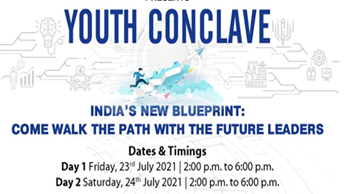 July 23, 2021- Day 12:00 p.m. to 6:00 p.m.July 23, 2021- Day 12:00 p.m. to 6:00 p.m.Inaugural Session2:00 p.m. to 2:15 p.m.2:15 p.m. to 2:20: p.m. 2:20 p.m. to 2: 25 p.m.2:25 p.m. to 2:55 p.m.2:55 p.m. to 3:00 p.mINDIA’S NEW BLUEPRINT: Come walk the path with the Youth Future Leaders Welcome Address:Mr. Rajiv Podar, President IMC Theme Introduction Mr. Yash Kela, Chairman, IMC YLF Moderator:Mr. Varinder Bansal, Founder, Omkara CapitalPanel Speakers:Ms. Priyanka Chaturvedi, Member of Parliament, Shiv Sena-          Mr. Jaykumar Jitendrasinh Rawal, Former Minister of Tourism Food and Drugs, Government of Maharashtra, MLA, Bhartiaya Janata Party-          Mr. Milind Deora, Former Union Minister of Communication and Technology, Indian National CongressVote of Thanks: Mr. Juzar Khorakiwala, President Elect, IMC. SESSION 13:00 p.m to 3:05 p.m.3:05 p.m to 3:20 p.m.3:20 p.m to 3:55 p.m.Session 1: Skilling & Job Creation- The Way AheadModerator:Mr. Ameya Prabhu, Founder & MD, UAP AdvisorsSpeaker: Dr. Pramath Raj Sinha Founder & Chairman, Harappa Education Founder & Trustee, Ashoka UniversityAmity UniversityAditya Institute of Management Studies & ResearchCollege of Social Work  - Nirmala Niketan Indian Institute of Technology Indore (IIT Indore) Kishinchand Chellaram College (KC-College) RA Podar Management Institute South Indian Education Society (SIES) College of Management Studies Sydenham College Of Commerce And EconomicsSymbiosis School of Economics Shreemati Nathibai Damodar Thackersey Women's University (SNDT University)3:55 p.m. to 4:00 p.m.ICE BREAKER SESSION Session 24:01 p.m. to 4:05 p.m.4:05 p.m. to 4:20 p.m.4:20 p.m. to 4:55 p.m.Aspiration of New India Moderator:Ms. Vidhi Doshi, CEO, Yahvi CommunicationsSpeaker:Mr. Sandeep Murthy, Founder and Managing Partner LightboxGoa Institute of ManagementHR College of Commerce an EconomicsKJ Somaiya College of Arts & CommerceN.L Dalmia Institute of Management Studies & ResearchParul UniversityShri Vishwakarma Skill UniversitySeth Gyaniram Bansidhar Podar College (G.B.Podar College)Symbiosis Institute of Business ManagementSt. John College of Engineering and Management (SJCEM)St Thomas College, Palai4:55 p.m. to 5:00 p.m.ICE BREAKER SESSIONSession 35:00 p.m. to 5:05 p.m.5:05 p.m. to 5:20 p.m5:20 p.m. to 5:55 p.mJugaad & Creativity – The Indian AdvantageModerator:Mr. Raghav Bubna, Head of Growth, Arrivae Speaker:Mr Ramakant Sharma, CTO/COO/Founder, LivspaceStudents View:Bharatiya Vidya Bhavan & Usha’s Lakshmi Mittal Institute of ManagementD.Y. Patil University School of ManagementIndian Institute of Technology Gandhi Nagar (IIT Gandhi Nagar )Indian Institute of Technology Goa (IIT Goa)Indian Institute of Management Bangalore (IIM Bangalore)Indian Institute of Space Science and TechnologyInstitute of Business Studies & ResearchMIT World Peace University PuneSt. Xavier’s College – Autonomous, MumbaiVidyalankar Institute of Technology5:55 p.m. to 6:00 p.m. Concluding Remarks July 24, 2021- Day 22:00 p.m. to 6:00 p.m.July 24, 2021- Day 22:00 p.m. to 6:00 p.m.Session 42:00 p.m. to 2:05 p.m.2:05 p.m. to 2:20 p.m.2:20 p.m. to 2:55 p.m.Digital Infrastructure for New IndiaModerator:Mr.  Shardul Shah, Partner, M.A. Shah & Co.Speaker: Mr. Mohandas Pai, Chairman, Arian Capital Students View:Don Bosco College MannuthyIndian Institute of Technology Delhi (IIT Delhi)Narsee Monjee Institute of Management Studies (NMIMS)Nagindas Khandwala College of Commerce Arts and ManagementManipal Institute of TechnologyMody University of Science &amp; TechnologySP Jain Institute of Management &amp; ResearchSophia College (Autonomous) MumbaiVivekanand Institute of Management Studies &amp; ResearchVeermata Jijabai Technological Institute (VJTI)2:55 p.m. to 3:00 p.m.ICE BREAKER SESSIONSession 53:00 p.m to 3:05 p.m.3:05 p.m to 3:20 p.m.3:20 p.m to 3:55 p.m.Start-up India – A Way ForwardModerator:Mr. Angad Kapur, Senior Manager, Bain & Company Speaker:Ms. Shradha Sharma, Founder & CEO, Your Story MediaStudents View:Bhartiya Vidyapeeth Institute of Management Studies and ResearchDon Bosco Arts and Science, Kannur UniversityGandhi Institute of Technology and Management.Jamnalal Bajaj Institute of Management StudiesIndian Institute of Technology Bombay (IIT Bombay)Indian Education Society’s Management College and Research CentrePillai College of Arts, Commerce and ScienceSymbiosis Centre for Entrepreneurship &; InnovationSt. Joseph& Degree &amp; PG CollegeXLRI- Xavier School of Management3:55 p.m. to 4:00 p.m.ICE BREAKER SESSION Session 64:00 p.m. to 4:05 p.m.4:05 p.m. to 4:20 p.m.4:20 p.m. to 4:40 p.m.India’s Story- Global ViewModerator:Ms. Vedica Podar, Founder, Kangaroo Minds & Mental Health AdvocateMain Speaker:Mr. Sid Yog, Founder,The  Xander GroupStudents View:Curtin University DubaiDeakin University Harvard UniversityLancaster University GhanaSasmira Institute of Management Studies and Research University of Notre Dame4:40 p.m. to 5:00 p.m.ICE BREAKER SESSION – Dr. Kruti Parikh, Magical Entertainer & Effect Director Mind Trainer, Motivator 5:00 p.m. to 5:10 p.m.5:10 p.m. to 5:20 p.m.5:20 p.m. to 5:35 p.m.5:35 p.m. to 5:55 p.m.5:55 p.m. to 6:00 p.mValedictory Session :Opening Remarks:Mr. Ajit Mangrulkar, Director General, IMC Mr. Sanjay Mehta, Deputy Director GeneralMs. Sheetal Kalro, Deputy Director GeneralIMC- Certificates to Best student speakers Welcome AddressMr. Rajiv Podar, President, IMC Valedictory Address: Mr. Vijay Shekhar Sharma, CEO, PaytmVote of Thanks Mr. Yash Kela, Chairman, IMC YLF